Standard of Living ComparisonsDirections: Access the website https://worldmap.canadiangeographic.ca/ to research standards of living. Use this website to answer the following questions. Once on this site, click “Continue” to enter “A Developing World”.The Human Development Index (HDI) measures the quality of life in various countries. Define the criteria upon which the HDI is based. You can find this information by clicking the “Information” button on the upper right hand side.	Longevity:_______________________________________________________________________________________________________________________________________________________________________________________________________________ Knowledge:______________________________________________________________________________________________________________________________________________________________________________________________________________Standard of Living: ________________________________________________________________________________________________________________________________________________In the section “Select a country/territory”, choose any European country. In the “Compare with” section, choose the United States. Make two comparative statements regarding GDP per capita and life expectancy, using the data from the United States and the European country of your choice. ________________________________________________________________________________________________________________________________________________________________________________________________________________________________________________________________________________________________________________________________________________________________________________________________________________________________________________Repeat the steps in Question 2 above, but this time choose an African country to compare to the United States.________________________________________________________________________________________________________________________________________________________________________________________________________________________________________________________________________________________________________________________________________________________________________Repeat as above, choosing a country in the Asian continent to compare to the United States________________________________________________________________________________________________________________________________________________________________________________________________________________________________________________________________________________________________Once again, do the same thing and choose a South American country. ________________________________________________________________________________________________________________________________________________________________________________________________________________________________________________________________________________________________________________________________________________________________________Based on the data pertaining to the countries that you have chosen above, describe the relationship between GDP and literacy rates. Pick two countries (other than the United States) to demonstrate your knowledge. ________________________________________________________________________________________________________________________________________________________________________________________________________________________________________________________________________________________________________________________________________________________________________________________________________________________________________________World Map: Highest 20 & Lowest 20Directions:Use the map from this website to help you label the highest 20 and lowest 20 countries in the world according to standards of living. The list of the countries you will research are on the chart on the back of this page. Using the blank map (located in the front of the class) compare and color the lowest and highest 20 countries. You will need two different colors - one for the highest 20 and lowest 20 countries. Once you have colored in your map, write a brief (3-5 sentences) statement explaining the distribution of the highest 20 compared to the lowest 20. (Are they close to one another? What do the geographical regions tell you? etc.)	________________________________________________________________________________________________________________________________________________________________________________________________________________________________________________________________________________________________________________________________________________________________________________________________________________________________________________________________________________________________________________________________________________________________________________________________________________________________________________________________________________________________________________________________________________________________________________________________________________________________________________________________________________________________________________________________________________________________________Offer two solutions on how countries with low  HDI data could improve their standards of living? Should they care? Explain using at least 2 ESL terms that you have learned so far (you’ll find those words in your notes - surprise!)______________________________________________________________________________________________________________________________________________________________________________________________________________________________________________________________________________________________________________________________________________________________________________________________________________________________________________________________________________________________________________________________________________________________________________________________________________________________________________________________________________________________________________________________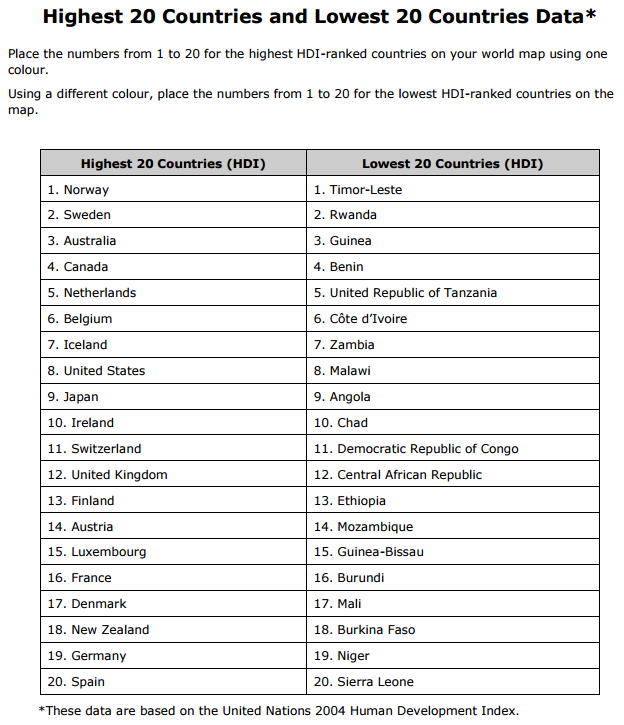 